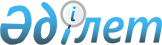 О внесении изменений в решение Созакского районного маслихата от 23 декабря 2016 года № 45 "О районном бюджете на 2017-2019 годы"
					
			С истёкшим сроком
			
			
		
					Решение Созакского районного маслихата Южно-Казахстанской области от 27 сентября 2017 года № 102. Зарегистрировано Департаментом юстиции Южно-Казахстанской области 3 октября 2017 года № 4224. Срок действия решения - до 1 января 2018 года
      В соответствии с пунктом 4 статьи 106 Бюджетного кодекса Республики Казахстан от 4 декабря 2008 года, подпунктом 1) пункта 1 статьи 6 Закона Республики Казахстан от 23 января 2001 года "О местном государственном управлении и самоуправлении в Республике Казахстан" Созакский районный маслихат РЕШИЛ:
      1. Внести в решение Созакского районного маслихата от 23 декабря 2016 года № 45 "О районном бюджете на 2017-2019 годы" (зарегистрировано в Реестре государственной регистрации нормативных правовых актов за № 3940, опубликовано 11 января 2017 года в газете "Созақ үні" и в Эталонном контрольном банке нормативных правовых актов Республики Казахстан в электронном виде 11 января 2017 года) следующие изменения:
      пункты 1 изложить в следующей редакции:
      "1. Утвердить районный бюджет Созакского района на 2017-2019 годы согласно приложениям 1, 6 соответственно, в том числе на 2017 год в следующих объемах:
      1) доходы – 12 173 662 тысяч тенге, в том числе по:
      налоговым поступлениям – 6 311 986 тысяч тенге;
      неналоговым поступлениям – 14 429 тысяч тенге;
      поступлениям от продажи основного капитала -47 534 тысяч тенге;
      поступлениям трансфертов – 5 799 713 тысяч тенге;
      2) затраты – 12 333 941 тысяч тенге;
      3) чистое бюджетное кредитование – - 23 596 тысяч тенге, в том числе:
      бюджетные кредиты – 34 035 тысяч тенге;
      погашение бюджетных кредитов -10 439 тысяч тенге;
      4) сальдо по операциям с финансовыми активами -0:
      приобретение финансовых активов -0;
      поступления от продажи финансовых активов государства -0;
      5) дефицит (профицит) бюджета – -183 875 тысяч тенге;
      6) финансирование дефицита (использование профицита) бюджета – 183 875 тысяч тенге, в том числе:
      поступление займов -34 035 тысяч тенге;
      погашение займов -9 071 тысяч тенге;
      используемые остатки бюджетных средств – 158 911 тысяч тенге.".
      Приложении 1, 6 указанному решению изложить в новой редакции согласно приложением 1, 6 настоящему решению.
      2. Настоящее решение вводится в действие с 1 января 2017 года. Районный бюджет на 2017 год Перечень бюджетных программ каждого поселкового , аульного (сельского) округов районного бюджета на 2017 года
      Продолжение таблицы
					© 2012. РГП на ПХВ «Институт законодательства и правовой информации Республики Казахстан» Министерства юстиции Республики Казахстан
				
      Секретарь районного маслихата

Б. Байғараев
Приложение 1
к решению Созакского
районного маслихата
от 23 декабря 2016 года № 45Приложение 1
к решению Созакского
районного маслихата
от 29 сентября 2017 года № 102
Категория
Наименование
Наименование
Наименование
Сумма, тысяч тенге
Класс
Класс
Класс
Сумма, тысяч тенге
Подкласс
Подкласс
Сумма, тысяч тенге
1. Доходы
12 173 662
1
Налоговые поступления
6 311 986
01
Подоходный налог
1 660 631
2
Индивидуальный подоходный налог
1 660 631
03
Социальный налог
1 382 415
1
Социальный налог
1 382 415
04
Hалоги на собственность
3 202 301
1
Hалоги на имущество
3 067 079
3
Земельный налог
18 666
4
Hалог на транспортные средства
115 401
5
Единый земельный налог
1 155
05
Внутренние налоги на товары, работы и услуги
50 618
2
Акцизы
4 600
3
Поступления за использование природных и других ресурсов
27 966
4
Сборы за ведение предпринимательской и профессиональной деятельности
18 052
07
Прочие налоги
3 450
1
Прочие налоги
3 450
08
Обязательные платежи, взимаемые за совершение юридически значимых действий и (или) выдачу документов уполномоченными на то государственными органами или должностными лицами
12 571
1
Государственная пошлина
12 571
2
Неналоговые поступления
14 429
01
Доходы от государственной собственности
2 283
1
Мемлекеттік кәсіпорындардың таза кірісі бөлігіндегі түсімдер
54
5
Доходы от аренды имущества, находящегося в государственной собственности
2 229
04
Штрафы, пени, санкции, взыскания, налагаемые государственными учреждениями, финансируемыми из государственного бюджета, а также содержащимися и финансируемыми из бюджета (сметы расходов) Национального Банка Республики Казахстан 
402
1
Штрафы, пени, санкции, взыскания, налагаемые государственными учреждениями, финансируемыми из государственного бюджета, а также содержащимися и финансируемыми из бюджета (сметы расходов) Национального Банка Республики Казахстан, за исключением поступлений от организаций нефтяного сектора 
402
06
Прочие неналоговые поступления
11 744
1
Прочие неналоговые поступления
11 744
3
Поступления от продажи основного капитала
47 534
01
Продажа государственного имущества, закрепленного за государственными учреждениями
0
1
Продажа государственного имущества, закрепленного за государственными учреждениями
0
03
Продажа земли и нематериальных активов
47 534
1
Продажа земли
47 534
4
Поступления трансфертов 
5 799 713
02
Трансферты из вышестоящих органов государственного управления
5 799 713
2
Трансферты из областного бюджета
5 799 713
Функциональная группа
Функциональная группа
Функциональная группа
Функциональная группа
Функциональная группа
Функциональная группа
Функциональная группа
Функциональная группа
Функциональная группа
Функциональная группа
Функциональная группа
Функциональная группа
Сумма, тысяч тенге
Функциональная подгруппа
Функциональная подгруппа
Функциональная подгруппа
Функциональная подгруппа
Функциональная подгруппа
Функциональная подгруппа
Функциональная подгруппа
Функциональная подгруппа
Функциональная подгруппа
Функциональная подгруппа
Функциональная подгруппа
Сумма, тысяч тенге
Администратор бюджетных программ
Администратор бюджетных программ
Администратор бюджетных программ
Администратор бюджетных программ
Администратор бюджетных программ
Администратор бюджетных программ
Сумма, тысяч тенге
Программа Наименование
Программа Наименование
Программа Наименование
Сумма, тысяч тенге
1
1
1
1
1
1
1
1
1
1
1
2
3
2. Затраты
12 333 941
01
Государственные услуги общего характера
616 784
1
1
1
1
1
Представительные, исполнительные и другие органы, выполняющие общие функции государственного управления
506 011
112
112
112
Аппарат маслихата района (города областного значения)
37 502
001
001
Услуги по обеспечению деятельности маслихата района (города областного значения)
27 302
003
003
Капитальные расходы государственных органов
10 200
122
122
122
Аппарат акима района (города областного значения)
135 816
001
001
Услуги по обеспечению деятельности акима района (города областного значения)
120 589
003
003
Капитальные расходы государственного органа
15 227
123
123
123
Аппарат акима района в городе, города районного значения, поселка, аула (села), аульного (сельского) округа
332 693
001
001
Услуги по обеспечению деятельности акима района в городе, города районного значения, поселка, аула, аульного округа
327 748
022
022
Капитальные расходы государственного органа
4 945
2
2
2
2
2
Финансовая деятельность
650
459
459
459
Отдел экономики и финансов района (города областного значения)
650
010
010
Приватизация, управление коммунальным имуществом, постприватизационная деятельность и регулирование споров, связанных с этим
650
9
9
9
9
9
Прочие государственные услуги общего характера
110 123
458
458
458
Отдел жилищно-коммунального хозяйства, пассажирского транспорта и автомобильных дорог района (города областного значения)
56 738
001
001
Услуги по реализации государственной политики на местном уровне в области жилищно-коммунального хозяйства, пассажирского транспорта и автомобильных дорог 
31 115
013
013
Капитальные расходы государственного органа
7 991
067
067
Капитальные расходы подведомственных государственных учреждений и организаций
17 632
459
459
459
Отдел экономики и финансов района (города областного значения)
38 385
001
001
Услуги по реализации государственной политики в области формирования и развития экономической политики, государственного планирования, исполнения бюджета и управления коммунальной собственностью района (города областного значения)
37 422
015
015
Капитальные расходы государственного органа
963
467
467
467
Отдел строительства района (города областного значения)
15 000
040
040
Развитие объектов государственных органов
15 000
02
Оборона
19 795
1
1
1
1
1
Военные нужды
13 997
122
122
122
Аппарат акима района (города областного значения)
13 997
005
005
Мероприятия в рамках исполнения всеобщей воинской обязанности
13 997
2
2
2
2
2
Организация работы по чрезвычайным ситуациям
5 798
122
122
122
Аппарат акима района (города областного значения)
5 798
006
006
Предупреждение и ликвидация чрезвычайных ситуаций масштаба района (города областного значения)
5 000
1
1
1
1
1
1
1
1
1
1
1
2
3
007
007
Мероприятия по профилактике и тушению степных пожаров районного (городского) масштаба, а также пожаров в населенных пунктах, в которых не созданы органы государственной противопожарной службы
798
03
Общественный порядок, безопасность, правовая, судебная, уголовно-исполнительная деятельность
8 119
9
9
9
9
9
Правоохранительная деятельность
8 119
458
458
458
Отдел жилищно-коммунального хозяйства, пассажирского транспорта и автомобильных дорог района (города областного значения)
8 119
021
021
Обеспечение безопасности дорожного движения в населенных пунктах
8 119
04
Образование
7 992 340
1
1
1
1
1
Дошкольное воспитание и обучение
1 412 310
123
123
123
Аппарат акима района в городе, города районного значения, поселка, аула (села), аульного (сельского) округа
1 320 957
041
041
Реализация государственного образовательного заказа в дошкольных организациях образования
1 320 957
464
464
464
Отдел образования района (города областного значения)
91 353
040
040
Реализация государственного образовательного заказа в дошкольных организациях образования
91 353
2
2
2
2
2
Начальное, основное среднее и общее среднее образование
6 137 215
464
464
464
Отдел образования района (города областного значения)
6 063 833
003
003
Общеобразовательное обучение
5 958 130
006
006
Дополнительное образование для детей
105 703
467
467
467
Отдел строительства района (города областного значения)
73 382
024
024
Строительство и реконструкция объектов образования
73 382
9
9
9
9
9
Прочие услуги в области образования
442 815
464
464
464
Отдел образования района (города областного значения)
442 815
001
001
Услуги по реализации государственной политики на местном уровне в области образования 
15 078
005
005
Приобретение и доставка учебников, учебно-методических комплексов для государственных учреждений образования района (города областного значения)
213 513
007
007
Проведение школьных олимпиад, внешкольных мероприятий и конкурсов районного (городского) масштаба
2 150
012
012
Капитальные расходы государственных органов
200
015
015
Ежемесячные выплаты денежных средств опекунам (попечителям) на содержание ребенка-сироты (детей-сирот), и ребенка (детей), оставшегося без попечения родителей за счет трансфертов из республиканского бюджета
14 138
022
022
Обеспечение оборудованием, программным обеспечением детей-инвалидов, обучающихся на дому за счет трансфертов из республиканского бюджета
340
067
067
Капитальные расходы подведомственных государственных учреждений и организаций
197 396
06
Социальная помощь и социальное обеспечение
704 454
1
1
1
1
1
Социальное обеспечение
234 043
451
451
451
Отдел занятости и социальных программ района (города областного значения)
233 335
005
005
Государственная адресная социальная помощь
500
016
016
Государственные пособия на детей до 18 лет
92 184
025
025
Внедрение обусловленной денежной помощи по проекту Орлеу
140 651
1
1
1
1
1
1
1
1
1
1
1
2
3
464
464
464
Отдел образования района (города областного значения)
708
030
030
Содержание ребенка (детей), переданного патронатным воспитателям
708
2
2
2
2
2
Социальная помощь
407 211
123
123
123
Аппарат акима района в городе, города районного значения, поселка, села, сельского округа
4 340
003
003
Оказание социальной помощи нуждающимся гражданам на дому
4 340
451
451
451
Отдел занятости и социальных программ района (города областного значения)
402 871
002
002
Программа занятости
127 277
004
004
Оказание социальной помощи на приобретение топлива специалистам здравоохранения, образования, социального обеспечения, культуры, спорта и ветеринарии в сельской местности в соответствии с законодательством Республики Казахстан
26 078
006
006
Жилищная помощь
11 500
007
007
Социальная помощь отдельным категориям нуждающихся граждан по решениям местных представительных органов
61 584
010
010
Материальное обеспечение детей-инвалидов, воспитывающихся и обучающихся на дому
1 538
014
014
Оказание социальной помощи нуждающимся гражданам на дому
71 380
017
017
Обеспечение нуждающихся инвалидов обязательными гигиеническими средствами и предоставление услуг специалистами жестового языка, индивидуальными помощниками в соответствии с индивидуальной программой реабилитации инвалида
69 987
023
023
Обеспечение деятельности центров занятости
33 527
9
9
9
9
9
Прочие услуги в области социальной помощи и социального обеспечения
63 200
451
451
451
Отдел занятости и социальных программ района (города областного значения)
63 200
001
001
Услуги по реализации государственной политики на местном уровне в области обеспечения занятости и реализации социальных программ для населения
59 439
011
011
Оплата услуг по зачислению, выплате и доставке пособий и других социальных выплат
2 243
021
021
Капитальные расходы государственного органа
1 518
07
Жилищно-коммунальное хозяйство
854 848
1
1
1
1
1
Коммунальное хозяйство
170 845
458
458
458
Отдел строительства района (города областного значения)
76 500
004
004
Обеспечение жильем отдельных категорий граждан
76 500
467
467
467
Отдел строительства района (города областного значения)
94 345
003
003
Проектирование, строительство и (или) приобретение жилья государственного коммунального жилищного фонда
27 761
004
004
Проектирование, развитие, обустройство и (или) приобретение инженерно-коммуникационной инфраструктуры
66 584
2
2
2
2
2
Коммунальное хозяйство
427 125
458
458
458
Отдел жилищно-коммунального хозяйства, пассажирского транспорта и автомобильных дорог района (города областного значения)
234 441
012
012
Функционирование системы водоснабжения и водоотведения
173 362
029
029
Развитие системы водоснабжения и водоотведения 
54 315
058
058
Развитие системы водоснабжения и водоотведения в сельских населенных пунктах
6 764
467
467
467
Отдел строительства района (города областного значения)
192 684
005
005
Развитие коммунального хозяйства
190 684
007
007
Развитие благоустройства городов и населенных пунктов
2 000
1
1
1
1
1
1
1
1
1
1
1
2
3
3
3
3
3
3
Благоустройство населенных пунктов
256 878
458
458
458
Отдел жилищно-коммунального хозяйства, пассажирского транспорта и автомобильных дорог района (города областного значения)
256 878
015
015
Освещение улиц в населенных пунктах
12 000
016
016
Обеспечение санитарии населенных пунктов
93 611
018
018
Благоустройство и озеленение населенных пунктов
151 267
08
Культура, спорт, туризм и информационное пространство
642 897
1
1
1
1
1
Деятельность в области культуры
228 546
455
455
455
Отдел культуры и развития языков района (города областного значения)
205 265
003
003
Поддержка культурно-досуговой работы
205 265
467
467
467
Отдел строительства района (города областного значения)
5 000
008
008
Развитие объектов спорта
5 000
467
467
467
Отдел строительства района (города областного значения)
18 281
011
011
Развитие объектов культуры
18 281
2
2
2
2
2
Спорт
234 474
465
465
465
Отдел физической культуры и спорта района (города областного значения)
234 474
001
001
Услуги по реализации государственной политики на местном уровне в сфере физической культуры и спорта
12 443
004
004
Капитальные расходы государственного органа
200
005
005
Развитие массового спорта и национальных видов спорта 
205 963
006
006
Проведение спортивных соревнований на районном (города областного значения) уровне
10 235
007
007
Подготовка и участие членов сборных команд района (города областного значения) по различным видам спорта на областных спортивных соревнованиях
4 000
032
032
Капитальные расходы подведомственных государственных учреждений и организаций
1 633
3
3
3
3
3
Информационное пространство
101 802
455
455
455
Отдел культуры и развития языков района (города областного значения)
82 247
006
006
Функционирование районных (городских) библиотек
70 622
007
007
Развитие государственного языка и других языков народа Казахстана
11 625
456
456
456
Отдел внутренней политики района (города областного значения)
19 555
002
002
Услуги по проведению государственной информационной политики через газеты и журналы 
19 555
9
9
9
9
9
Прочие услуги по организации культуры, спорта, туризма и информационного пространства
78 074
455
455
455
Отдел культуры и развития языков района (города областного значения)
15 703
001
001
Услуги по реализации государственной политики на местном уровне в области развития языков и культуры
13 243
010
010
Капитальные расходы государственного органа
360
032
032
Капитальные расходы подведомственных государственных учреждений и организаций
2 100
456
456
456
Отдел внутренней политики района (города областного значения)
62 371
001
001
Услуги по реализации государственной политики на местном уровне в области информации, укрепления государственности и формирования социального оптимизма граждан
20 892
003
003
Реализация мероприятий в сфере молодежной политики
41 117
006
006
Капитальные расходы государственного органа
362
032
032
Капитальные расходы подведомственных государственных учреждений и организаций
0
09
Топливно-энергетический комплекс и недропользование
26 180
9
9
9
9
9
Прочие услуги в области топливно-энергетического комплекса и недропользования
26 180
1
1
1
1
1
1
1
1
1
1
1
2
3
458
458
458
Отдел жилищно-коммунального хозяйства, пассажирского транспорта и автомобильных дорог района (города областного значения)
26 180
036
036
Развитие газотранспортной системы
26 180
10
Сельское, водное, лесное, рыбное хозяйство, особо охраняемые природные территории, охрана окружающей среды и животного мира, земельные отношения
275 609
1
1
1
1
1
Сельское хозяйство
271 609
459
459
459
Отдел экономики и финансов района (города областного значения)
8 876
099
099
Реализация мер по оказанию социальной поддержки специалистов
8 876
467
467
467
Отдел строительства района (города областного значения)
35 853
010
010
Развитие объектов сельского хозяйства 
35 853
473
473
473
Отдел ветеринарии района (города областного значения)
192 219
001
001
Услуги по реализации государственной политики на местном уровне в сфере ветеринарии
24 231
003
003
Капитальные расходы государственных органов
721
005
005
Обеспечение функционирования скотомогильников (биотермических ям) 
300
007
007
Организация отлова и уничтожения бродячих собак и кошек
6 870
008
008
Возмещение владельцам стоимости изымаемых и уничтожаемых больных животных, продуктов и сырья животного происхождения
4 468
009
009
Проведение ветеринарных мероприятий по энзоотическим болезням животных
30 014
010
010
Проведение мероприятий по идентификации сельскохозяйственных животных
1 180
011
011
Проведение противоэпизоотических мероприятий
124 435
477
477
477
Отдел сельского хозяйства и земельных отношений района (города областного значения)
34 661
001
001
Услуги по реализации государственной политики на местном уровне в сфере сельского хозяйства и земельных отношений
34 281
003
003
Капитальные расходы государственных органов
380
6
6
6
6
6
Отдел земельных отношений района (города областного значения)
4 000
477
477
477
Отдел сельского хозяйства и земельных отношений района (города областного значения)
4 000
010
010
Организация работ по зонированию земель
1 000
011
011
Землеустройство, проводимое при установлении границ районов, городов областного значения, районного значения, сельских округов, поселков
3 000
11
Промышленность, архитектурная, градостроительная и строительная деятельность
61 062
2
2
2
2
2
Архитектурная, градостроительная и строительная деятельность
61 062
467
467
467
Отдел строительства района (города областного значения)
28 262
001
001
Услуги по реализации государственной политики в области строительства, архитектуры и градостроительства на местном уровне
28 062
017
017
Капитальные расходы государственных органов
200
468
468
468
Отдел архитектуры и градостроительства района (города областного значения)
32 800
001
001
Услуги по реализации государственной политики в области строительства, архитектуры и градостроительства на местном уровне
14 924
003
003
Разработка схем градостроительного развития территории района, генеральных планов городов районного (областного) значения, поселков и иных сельских населенных пунктов
16 704
004
004
Капитальные расходы государственных органов
1 172
12
Транспорт и коммуникации
843 239
1
1
1
1
1
Автомобильный транспорт
843 239
1
1
1
1
1
1
1
1
1
1
1
2
3
458
458
458
Отдел жилищно-коммунального хозяйства, пассажирского транспорта и автомобильных дорог района (города областного значения)
843 239
022
022
Развитие транспортной инфраструктуры
582 231
045
045
Капитальный и средний ремонт автомобильных дорог районного значения и улиц населенных пунктов
261 008
13
Прочие
95 623
3
3
3
3
3
Поддержка предпринимательской деятельности и защита конкуренции
32 007
469
469
469
Отдел предпринимательства района (города областного значения)
32 007
001
001
Услуги по реализации государственной политики на местном уровне в области развития предпринимательства и пормышленности
31 590
004
004
Капитальные расходы государственных органов
417
9
9
9
9
9
Прочие
63 616
458
458
458
Отдел жилищно-коммунального хозяйства, пассажирского транспорта и автомобильных дорог района (города областного значения)
57 067
040
040
Реализация мер по содействию экономическому развитию регионов в рамках Программы развития регионов до 2020 года
57 067
459
459
459
Отдел экономики и финансов района (города областного значения)
6 549
008
008
Разработка или корректировка, а также проведение необходимых экспертиз технико-экономических обоснований местных бюджетных инвестиционных проектов и конкурсных документаций концессионных проектов, консультативное сопровождение концессионных проектов
549
012
012
Резерв местного исполнительного органа района (города областного значения) 
6 000
14
Обслуживание долга
11
1
1
1
1
1
Обслуживание долга
11
459
459
459
Отдел экономики и финансов района (города областного значения)
11
021
021
Обслуживание долга местных исполнительных органов по выплате вознаграждений и иных платежей по займам из областного бюджета
11
15
Трансферты
192 980
1
1
1
1
1
Трансферты
192 980
459
459
459
Отдел экономики и финансов района (города областного значения)
192 980
006
006
Возврат неиспользованных (недоиспользованных) целевых трансфертов
11 377
051
051
Трансферты органам местного самоуправления
181 602
054
054
Возврат сумм неиспользованных (недоиспользованных) целевых трансфертов, выделенных из республиканского бюджета за счет целевого трансферта из Национального фонда Республики Казахстан
1
3. Чистое бюджетное кредитование
-23 596
Бюджетные кредиты 
34 035
Функциональная группа
Функциональная группа
Функциональная группа
Функциональная группа
Функциональная группа
Функциональная группа
Функциональная группа
Функциональная группа
Функциональная группа
Функциональная группа
Функциональная группа
Функциональная группа
Сумма, тысяч тенге
Функциональная подгруппа 
Функциональная подгруппа 
Функциональная подгруппа 
Функциональная подгруппа 
Функциональная подгруппа 
Функциональная подгруппа 
Функциональная подгруппа 
Функциональная подгруппа 
Функциональная подгруппа 
Функциональная подгруппа 
Функциональная подгруппа 
Сумма, тысяч тенге
Администратор бюджетных программ
Администратор бюджетных программ
Администратор бюджетных программ
Администратор бюджетных программ
Администратор бюджетных программ
Администратор бюджетных программ
Администратор бюджетных программ
Администратор бюджетных программ
Сумма, тысяч тенге
Программа Наименование
Программа Наименование
Программа Наименование
Программа Наименование
Программа Наименование
Сумма, тысяч тенге
1
1
1
1
1
1
1
1
1
1
2
2
3
10
Сельское, водное, лесное, рыбное хозяйство, особо охраняемые природные территории, охрана окружающей среды и животного мира, земельные отношения
Сельское, водное, лесное, рыбное хозяйство, особо охраняемые природные территории, охрана окружающей среды и животного мира, земельные отношения
34 035
1
1
1
Сельское хозяйство
Сельское хозяйство
34 035
459
459
459
Отдел экономики и финансов района (города областного значения)
Отдел экономики и финансов района (города областного значения)
34 035
018
018
018
Бюджетные кредиты для реализации мер социальной поддержки специалистов
Бюджетные кредиты для реализации мер социальной поддержки специалистов
34 035
Категория
Категория
Категория
Категория
Категория
Категория
Категория
Категория
Категория
Категория
Категория
Категория
Сумма, тысяч тенге
Класс
Класс
Класс
Класс
Класс
Класс
Класс
Класс
Класс
Сумма, тысяч тенге
Подкласс
Подкласс
Подкласс
Подкласс
Подкласс
Подкласс
Сумма, тысяч тенге
Специфика Наименование
Специфика Наименование
Специфика Наименование
Специфика Наименование
Сумма, тысяч тенге
1
1
1
1
1
1
1
1
1
1
1
2
3
05
05
05
Погашение бюджетных кредитов
10 418
01
01
01
Погашение бюджетных кредитов
10 418
1
1
Погашение бюджетных кредитов, выданных из государственного бюджета
10 418
011
011
011
Погашение бюджетных кредитов, выданных из местного бюджета до 2005 года юридическим лицам
1 368
13
13
13
Погашение бюджетных кредитов, выданных из областного бюджета местным исполнительным органам районов (городов областного значения)
9 071
4 Сальдо по операциям с финансовыми активами
0
приобретение финансовых активов
0
поступления от продажи финансовых активов государства
0
5 Дефицит (профицит) бюджета
183 875
6 Финансирование дефицита (использование профицита) бюджета
-183 875
Категория 
Категория 
Категория 
Категория 
Категория 
Категория 
Категория 
Категория 
Категория 
Категория 
Категория 
Категория 
Сумма, тысяч тенге
Класс
Класс
Класс
Класс
Класс
Класс
Класс
Класс
Класс
Сумма, тысяч тенге
Подкласс
Подкласс
Подкласс
Подкласс
Подкласс
Подкласс
Сумма, тысяч тенге
Специфика Наименование
Специфика Наименование
Специфика Наименование
Сумма, тысяч тенге
1
1
1
1
1
1
1
1
1
1
1
2
3
Поступления займов
34 035
7
7
7
Поступления займов
34 035
01
01
01
Внутренние государственные займы
34 035
2
2
2
Договоры займа
34 035
03
03
Займы, получаемые местным исполнительным органом района (города областного значения)
34 035
Категория
Категория
Категория
Категория
Категория
Категория
Категория
Категория
Категория
Категория
Категория
Категория
Сумма, тысяч тенге
Класс
Класс
Класс
Класс
Класс
Класс
Класс
Класс
Класс
Класс
Сумма, тысяч тенге
Подкласс
Подкласс
Подкласс
Подкласс
Подкласс
Подкласс
Подкласс
Сумма, тысяч тенге
Специфика Наименование
Специфика Наименование
Специфика Наименование
Сумма, тысяч тенге
1
1
1
1
1
1
1
1
1
1
1
2
3
16
16
Погашение займов
9 071
01
01
01
Погашение займов
9 071
459
459
459
459
Отдел экономики и финансов района (города областного значения)
9 071
005
005
Погашение долга местного исполнительного органа перед вышестоящим бюджетом
9 071
022
022
Возврат неиспользованных кредитов бюджетных кредитов, выданных из местного бюджета
0
Категория
Категория
Категория
Категория
Категория
Категория
Категория
Категория
Категория
Категория
Категория
Категория
Сумма, тысяч тенге
Класс
Класс
Класс
Класс
Класс
Класс
Класс
Класс
Класс
Класс
Класс
Сумма, тысяч тенге
Подкласс
Подкласс
Подкласс
Подкласс
Подкласс
Подкласс
Сумма, тысяч тенге
Специфика Наименование
Специфика Наименование
Специфика Наименование
Сумма, тысяч тенге
1
1
1
1
1
1
1
1
1
1
1
2
3
08
Используемые остатки бюджетных средств
158 911
01
01
01
01
01
Остатки бюджетных средств
158 911
1
1
1
Свободные остатки бюджетных средств
158 911
001
001
Свободные остатки бюджетных средств
158 911Приложение 6
к решению Созакского
районного маслихата
от 23 декабря 2016 года № 45Приложение 6
к решению Созакского
районного маслихата
от 29 сентября 2017 года № 102
Функциональная группа
Функциональная группа
Функциональная группа
Функциональная группа
Функциональная группа
общая сумма
Функциональная подгруппа
Функциональная подгруппа
Функциональная подгруппа
Функциональная подгруппа
общая сумма
Администратор бюджетных программ
Администратор бюджетных программ
Администратор бюджетных программ
общая сумма
Программа Наименование
Программа Наименование
общая сумма
1
Государственные услуги общего характера
332693
1
Представительные, исполнительные и другие органы, выполняющие общие функции государственного управления
332693
123
Аппарат акима района в городе, города районного значения, поселка, аула (села), аульного (сельского) округа
332693
1
Услуги по обеспечению деятельности акима района в городе, города районного значения, поселка, аула (села), аульного (сельского) округа
327748
22
Капитальные расходы государственных органов
4945
4
Образование
1320957
1
Дошкольное воспитание и обучение
1320957
123
Аппарат акима района в городе, города районного значения, поселка, аула (села), аульного (сельского) округа
1320957
41
Реализация государственного образовательного заказа в дошкольных организациях образования
1320957
6
Социальная помощь и социальное обеспечение
4340
2
Социальная помощь
4340
123
Аппарат акима района в городе, города районного значения, поселка, села, сельского округа
4340
3
Оказание социальной помощи нуждающимся гражданам на дому
4340
Всего:
1657990
сельские и поселковые акиматы
сельские и поселковые акиматы
сельские и поселковые акиматы
сельские и поселковые акиматы
сельские и поселковые акиматы
сельские и поселковые акиматы
сельские и поселковые акиматы
сельские и поселковые акиматы
сельские и поселковые акиматы
сельские и поселковые акиматы
сельские и поселковые акиматы
сельские и поселковые акиматы
Шолаккорган
Жарты тобе
Кумкент
Сызган
Созак
Карагур
Каратау
Жуантобе
Тасты
Шу
Таукент
Кыземшек
45634
26252
30289
28413
31088
25806
26920
22844
20456
20239
29924
24828
45634
26252
30289
28413
31088
25806
26920
22844
20456
20239
29924
24828
45634
26252
30289
28413
31088
25806
26920
22844
20456
20239
29924
24828
44394
25986
29312
28386
30983
25806
26720
22739
19917
19879
29018
24608
1240
266
977
27
105
0
200
105
539
360
906
220
358369
53728
78446
32530
194646
50400
33813
41558
24033
32659
241765
179610
358369
53728
78446
32530
194646
50400
33813
41558
24033
32659
241765
179610
358369
53728
78446
32530
194646
50400
33813
41558
24033
32659
241765
179610
358369
53728
78446
32530
194646
50400
33813
41558
24033
32659
241765
179610
0
0
0
0
0
1246
976
1036
0
0
0
1082
0
0
0
0
0
1246
976
1036
0
0
0
1082
0
0
0
0
0
1246
976
1036
0
0
0
1082
0
0
0
0
0
1246
976
1036
0
0
0
1082
404003
79980
108735
60943
225734
77452
61109
65438
44489
52898
271689
205520